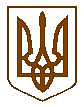 УКРАЇНАЧЕРНІГІВСЬКА МІСЬКА РАДАВИКОНАВЧИЙ КОМІТЕТР І Ш Е Н Н Я___________ 20       року                  м. Чернігів 				№ ________Про надання згоди
на передачу проектної
документаціїКеруючись підпунктом 1 пункту «а» 29 Закону України «Про місцеве самоврядування  в Україні», виконавчий комітет міської ради вирішив:1. Надати згоду на передачу з балансу комунального підприємства «Міський Палац культури» Чернігівської міської ради (Должикова І. О.) на баланс управління капітального будівництва Чернігівської міської ради (Почеп В. І.) проектну документацію з експертним звітом по об’єкту «Капремонт приміщень та залу КП «Міський Палац культури» Чернігівської міської ради в м. Чернігові по вул. Івана Мазепи, 23», загальна кошторисна вартість робіт – 11039,077 тис. грн.2. Контроль за виконанням цього рішення покласти на заступника міського голови Атрощенка О. А.Міський голова 								В. А. АтрошенкоСекретар міської ради					         М. П. Черненок